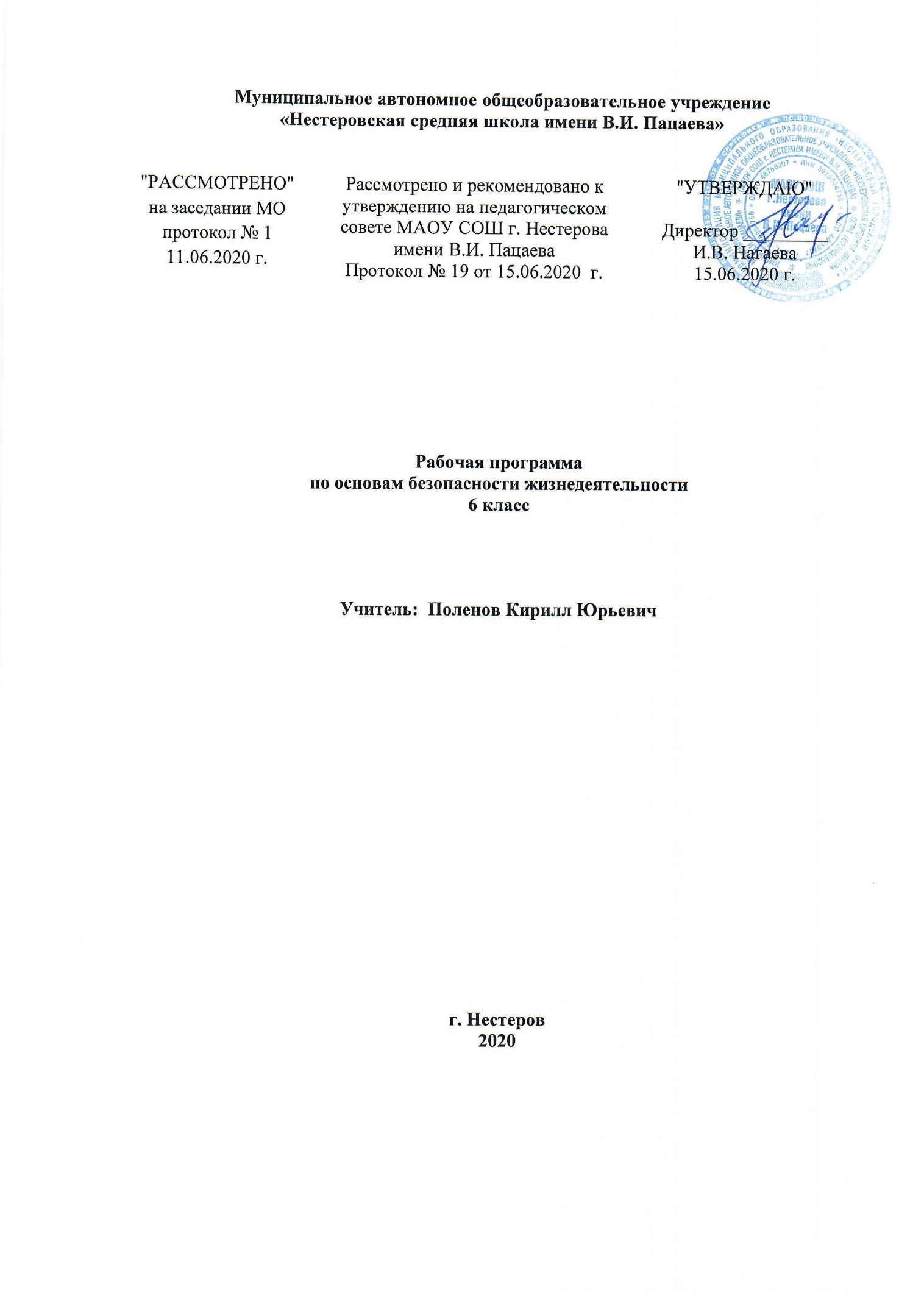 Пояснительная запискаРабочая программа учебного курса «Основы безопасности жизнедеятельности» (далее – ОБЖ) для 6 класса (далее – Рабочая программа) составлена на основе авторской образовательной программы под общей редакцией А.Т. Смирнова (программа по курсу «Основы безопасности жизнедеятельности» для 5-11 классов общеобразовательных учреждений, авторы А.Т. Смирнов, Б.О.Хренников, М.В. Маслов //Программы общеобразовательных учреждений. Основы безопасности жизнедеятельности. 5-11 классы /под общей редакцией А.Т. Смирнова. - М.: Просвещение, 2011).Преподавание предмета «Основы безопасности жизнедеятельности» реализуется в общеобразовательном учреждении в объеме 1 часа в неделю, 35 часов в год.Для реализации Рабочей программы используется учебно-методический комплект, включающий: школьный учебник для 6 класса «Основы безопасности жизнедеятельности» (Смирнов А.Т. Хренников Б.О. под редакцией Смирнова А.Т. Москва. Издательство «Просвещение», 2007 г.), включённый в Федеральный перечень учебников, рекомендованных Министерством образования и науки Российской Федерации к использованию в образовательном процессе в общеобразовательных учреждениях, утвержденный приказом Министерства образования и науки Российской Федерации от 24 декабря . № 2080,  и методическое пособие для  учителя (Смирнов А.Т., Хренников Б.О. Основы безопасности жизнедеятельности. 5-9 классы. Поурочные разработки. М. Просвещение, 2010 г.).Содержание программы направлено на освоение учащимися знаний, умений и навыков на базовом уровне, что соответствует Образовательной программе школы. Она включает все темы, государственного образовательного стандарта основного общего образования по ОБЖ и авторской программой учебного курса. Изменений в авторскую образовательную программу под общей редакцией А.Т. Смирнова (программа по курсу «Основы безопасности жизнедеятельности» для  5-11 классов общеобразовательных учреждений) не внесено.Курс «Основы безопасности жизнедеятельности» предназначен для воспитания личности безопасного типа, хорошо знакомой с современными проблемами безопасности жизни и жизнедеятельности человека, осознающей их исключительную важность, стремящейся решать эти проблемы, разумно сочетая личные интересы с интересами общества.Цели и задачи  программы обучения:Задачи:1.Формирование  у учащихся научных представлений о принципах и путях снижения фактора риска в деятельности человека и общества;2. Выработка умений предвидеть опасные и чрезвычайные ситуации природного, техногенного и социального характера и адекватно противодействовать им;3. Формирование у учащихся модели безопасного поведения в условиях повседневной жизни и в различных опасных и чрезвычайных ситуациях, а также развитие способностей оценивать опасные ситуации, принимать решения и действовать безопасно с учетом своих возможностей.Цели:1. Освоение знаний о безопасном поведении человека в опасных и чрезвычайных ситуациях (ЧС) природного, техногенного и социального характера; их влиянии на безопасность личности, общества и государства; о здоровье человека и здоровом образе жизни (ЗОЖ), об оказании первой медицинской помощи при неотложных состояниях.2. Развитие личных, духовных и физических качеств, обеспечивающих безопасное поведение в различных опасных и чрезвычайных ситуациях. Воспитание ценностного отношения к человеческой жизни, личному и общественному здоровью. 3. Развитие черт личности, необходимых для безопасного поведения в ЧС; бдительности по предотвращению актов терроризма; потребности в соблюдении ЗОЖ.4. Овладение умениями оценивать возникающие ситуации, опасные для жизни и здоровья; умело действовать в ЧС; оказывать ПМП пострадавшим.5. Развивать умения предвидеть возникновение опасных ситуаций по характерным признакам их проявления, а также на основе анализа специальной информации, получаемой из различных источников.	Программа предусматривает формирование у обучающихся общеучебных умений и навыков, универсальных способов деятельности и ключевых компетенций в области безопасности жизнедеятельности. Формы занятий, используемые при обучении:- учебные и учебно-тренировочные занятия с элементами моделирования опасных и экстремальных ситуаций;- подготовка индивидуальных рефератов;- индивидуальные консультации;- практические занятия;- внеклассная и внешкольная работа (участие во Всероссийской олимпиаде по ОБЖ, мероприятиях и соревнованиях в рамках детско-юношеского движения «Безопасное колесо» и пожарно-прикладным видам соревнований, проведение Дня защиты детей, различных эстафет и викторин по ОБЖ, встречи с ветеранами войны и труда, работниками военкомата и правоохранительных органов, органов ГОЧС, ГИБДД, медицины и др.).Содержание учебного предмета.Модуль I. Основы безопасности личности, общества и государства (25 часов)Раздел I.   Основы комплексной безопасности (25 часов)Тема 1.   Подготовка к активному отдыху на природе.(6 часов)Природа и человек. Общение с живой природой – естественная потребность человека для развития своих духовных и физических качеств. Виды активного отдыха на природе и необходимость подготовки к нему.Способы ориентирования на местности, определения сторон горизонта. Определение своего местонахождения и направления движения на местности.Подготовка к выходу на природу. Порядок движения на маршруте. Порядок определения места для бивака. Особенности разведения костра и приготовления пищи. Определение необходимого снаряжения для похода.Тема 2. Активный отдых на природе и безопасность.(5 часов)Общие правила безопасности при активном отдыхе на природе. Подготовка снаряжения и обеспечение безопасности в пеших и горных походах. Порядок движения походной группы. Режим и распорядок дня похода. Преодоление лесных зарослей и завалов, водных препятствий, движение по склонам.Подготовка снаряжения и обеспечение безопасности в лыжном походе. Организация движения и ночлегов.Подготовка снаряжения к водному походу и обеспечение безопасности на воде. Подготовка снаряжения и обеспечение безопасности при велосипедном походе.Тема 3. Дальний (внутренний) и выездной туризм, меры безопасности.(6 часов)Факторы, оказывающие влияние на безопасность человека в дальнем и выездном туризме. Акклиматизация человека в различных климатических условиях: к холодному климату, к жаркому климату, в горной местности. Общие правила безопасности в дальнем и выездном туризме.Обеспечение личной безопасности при следовании к местам отдыха наземными видами транспорта (автомобилем, железнодорожным транспортом).Обеспечение личной безопасности при следовании к местам отдыха водным или воздушным видом транспорта.Тема 4. Обеспечение безопасности при автономном пребывании человека в природной среде. (4 часа)Автономное пребывание человека в природе. Добровольная и вынужденная автономия.Обеспечение жизнедеятельности человека в природной среде при автономном существовании. Сооружение временного укрытия из подручных средств, добывание огня, обеспечение пищей и водой. Подача сигналов бедствия. Тема 5. Опасные ситуации в природных условиях.(4 часа)Опасные погодные условия и способы защиты от них.Меры личной безопасности при встрече с дикими животными в природных условиях. Укусы насекомых и защита от них. Способы профилактики клещевого энцефалита.Модуль II. Основы медицинских знаний и здорового образа жизни.(10 часов)Раздел II.   Основы медицинских знаний и здорового образа жизни(4 часа)Тема 6. Первая медицинская помощь при неотложных состояниях.( 4 часа)Вопросы личной гигиены и оказание первой медицинской помощи в природных условиях. Состав походной аптечки. Лекарственные растения и их использование. Правила оказания ПМП при ссадинах и потертостях, ушибах, вывихах и растяжениях связок.Правила оказания ПМП при тепловом и солнечном ударах, отморожении и ожоге.Правила оказания ПМП при укусах ядовитых змей и насекомых.Раздел III. Основы здорового образа жизни.(6 часов)Тема 7.   Здоровье человека и факторы, на него влияющие.(6 часов)Здоровый образ жизни и профилактика утомления. Влияние компьютера на здоровье человека. Влияние неблагоприятной окружающей среды на здоровье человека. Влияние социальной среды на развитие и здоровье человека.Влияние наркотиков и психоактивных веществ на здоровье человека. Стадии развития наркомании. Профилактика употребления наркотиков и психоактивных веществ. Правила четырех «Нет!» наркотикам.Учебно-тематический план.Контроль знаний.Преобладающей формой текущего контроля выступает устный опрос (собеседование) и периодически - письменный (самостоятельные  работы или контрольное тестирование). Знания и умения учащихся оцениваются на основании устных ответов (выступлений), а также практической деятельности, учитывая их соответствие требованиям программы обучения, по пятибалльной системе оценивания.1.     Оценку «5» получает учащийся, чей устный ответ (выступление),практическая деятельность или их результат соответствуют в полной мере требованиям программы обучения. Если при оценивании учебного результата используется зачёт в баллах, то оценку «5» получает учащийся, набравший 90 – 100% от максимально возможного количества баллов.2.     Оценку «4» получает учащийся, чей устный ответ (выступление), практическая деятельность или их результат в общем соответствуют требованиям программы обучения, но недостаточно полные или имеются мелкие ошибки. Если при оценивании учебного результата используется зачёт в баллах, то оценку «4» получает учащийся, набравший 70 – 89% от максимально возможного количества баллов.3.     Оценку «3» получает учащийся, чей устный ответ (выступление), практическая деятельность или их результат соответствуют требованиям программы обучения, но имеются недостатки и ошибки. Если при оценивании учебного результата используется зачёт в баллах, то оценку «3» получает учащийся, набравший 45 - 69% от максимально возможного количества баллов.4.     Оценку «2» получает учащийся, чей устный ответ (выступление), практическая деятельность или их результат частично соответствуют требованиям программы обучения, но имеются существенные недостатки и ошибки. Если при оценивании учебного результата используется зачёт в баллах, то оценку «2» получает учащийся, набравший менее 44% от максимально возможного количества баллов.Календарно-тематическое планирование.Требования к уровню подготовки учащихся	Изучение учебного предмета «Основы безопасности жизнедеятельности» направлено на формирование знаний и умений, востребованных в повседневной жизни, позволяющих адекватно воспринимать окружающий мир, предвидеть опасные и чрезвычайные ситуации и в случае их наступления правильно действовать.         Учащийся должен:знать:• основные составляющие здорового образа жизни, обеспечивающие духовное, физическое и социальное благополучие; факторы, укрепляющие и разрушающие здоровье; вредные привычки и способы их профилактики; • потенциальные опасности природного, техногенного и социального характера, возникающие в повседневной жизни, их возможные последствия и правила безопасного поведения в  опасных и чрезвычайных ситуациях;• организацию защиты населения от ЧС природного, техногенного и социального характера, права и обязанности граждан в области безопасности жизнедеятельности;• приемы и правила оказания первой медицинской помощи;уметь:• предвидеть опасные ситуации по их характерным признакам, принимать решение и действовать, обеспечивая личную безопасность;• действовать при возникновении пожара в жилище и использовать подручные средства для ликвидации очагов возгорания;• соблюдать правила поведения на воде, оказывать помощь утопающему; • оказывать первую медицинскую помощь при ожогах, отморожениях, ушибах, кровотечениях;• соблюдать правила личной безопасности в криминогенных ситуациях и в местах скопления большого количества людей;• действовать согласно установленному порядку по сигналу «Внимание всем!», комплектовать минимально необходимый набор документов, вещей и продуктов питания в случае эвакуации населения;Использовать приобретенные знания и умения в практической деятельности и повседневной жизни для:• выработки потребности в соблюдении норм ЗОЖ, невосприимчивости к вредным привычкам;• обеспечения личной безопасности в различных опасных и ЧС;• соблюдения мер предосторожности на улицах, дорогах и правил безопасного поведения в общественном транспорте;• безопасного пользования бытовыми приборами, инструментами и препаратами бытовой химии в повседневной жизни;• проявления бдительности и безопасного поведения при угрозе террористического акта или при захвате в качестве заложника;• оказания первой медицинской помощи пострадавшим в различных опасных или бытовых ситуациях;• обращения (вызова) в случае необходимости в соответствующие службы экстренной помощиУчебно-методическое обеспечениеОсновная литератураШкольный учебник для 6 класса «Основы безопасности жизнедеятельности» (Смирнов А.Т. Хренников Б.О. под общей редакцией Смирнова А.Т. Москва. Издательство «Просвещение», .).Дополнительная литератураУМК под редакцией А.Т. Смирнова дополняют методические и справочные издания издательства «Просвещение»: Смирнов А.Т., Хренников Б.О. и др. Основы безопасности жизнедеятельности. Справочник для учащихся. 5-11 кл.Основы безопасности жизнедеятельности. 5-9 классы. Поурочные Смирнов А.Т., Хренников Б.О. разработки. Пособие для учителей и методистов.  	Дурнев Р.А. Формирование основ культуры безопасности жизнедеятельности учащихся. 5-11 классы: Методическое пособие. - М.: Дрофа, 2008. - 156 с. Евлахов В.М. Методика проведения занятий в общеобразовательных учреждениях: Методическое пособие. - М.: Дрофа, 2009. - 272 с. - (Библиотека учителя). Евлахов В.М. Раздаточные материалы по основам безопасности жизнедеятельности. 5-9 классы. - М.: Дрофа, 2006. - 112 с. «Безопасность дорожного движения» для основной школы (под общей редакцией Смирнова А.Т.), который дополняет учебно-методический комплект «Основы безопасности жизнедеятельности». Латчук В.Н. Основы безопасности жизнедеятельности. Терроризм и безопасность человека. 5-11 классы: Учебно-методическое пособие. - 3-е изд., стер. - М.: Дрофа, 2006. - 76 с. - (библиотека учителя). Латчук В.Н. Правильные ответы на вопросы учебника С.Н. Вангородского, М.И. Кузнецова, В.Н. Латчука и др. «Основы безопасности жизнедеятельности. 8 класс». - М.: Дрофа, 2007. - 170 с. - (Готовые домашние задания). Латчук В.Н. Правильные ответы на вопросы учебника С.Н. Вангородского, М.И. Кузнецова, В.Н. Латчука и др. «Основы безопасности жизнедеятельности. 6 класс». - М.: Дрофа, 2007. - 160 с. - (Готовые домашние задания). Легкобытов А.В. Основы психологической безопасности личности. 5-11 классы: Методическое пособие. - М.: Дрофа, 2009. - 158 с. - (Библиотека учителя). Мастрюков Б.С. Безопасность в чрезвычайных ситуациях: Учебник для студентов вузов. - 3-е изд., перераб. и доп. - М.: Изд. центр «Академия», 2006. - 336 с. Мастрюков Б.С. Безопасность в чрезвычайных ситуациях: Учебное пособие для студентов высших учебных заведений. - 4-е изд., стер. - М.: Издательский центр «Академия», 2007. - 336 с. - (Высшее профессиональное образование). УМК «Безопасность дорожного движения»:Рыбин А.Л., Маслов М.В. Под ред. Смирнова А.Т. Обучение правилам дорожного движения. Методическое пособие. 5-9 кл.  Рыбин А.Л., Маслов М.В. Под. ред. Смирнова А.Т. Дорожное движение. Безопасность пешеходов, пассажиров, водителей. 5-9 классы. Пособие для учащихся общеобразовательных учреждений.  Рыбин А.Л., Хренников Б.О., Маслов М.В. Безопасность дорожного движения. 5-9 классы. Учебно-наглядное пособие для учащихся. В 2 частях. Часть первая. (12 плакатов). Часть вторая. (12 плакатов).Настольная книга учителя основ безопасности жизнедеятельности/Сост. Б.И. Мишин. – М.: ООО «Издательство АСТ»: ООО «Издательство Астрель», 2008.Игровые занятия в курсе «Основы безопасности жизнедеятельности». А.А. Михайлов. 5 – 9 кл. – М.: Дрофа, 2009.Основы безопасности жизнедеятельности. Терроризм и безопасность человека. 5 – 11 кл.: учебно-методическое пособие/ В.Н. Латчук, С.К. Миронов. - М.: Дрофа, 2009.Основы безопасности жизнедеятельности. Защита от чрезвычайных ситуаций: энциклопедический справочник. 5 – 11 классы/ В.А. Акимов, Р.А. Дурнев, С.К. Миронов.- М.: Дрофа, 2008.-285.Соловьев С.С. Основы безопасности жизнедеятельности. Алкоголь, табак и наркотики – главные враги здоровья человека. 5-11 кл.: учебно-методическое пособие / С.С. Соловьев. 2-е изд., стереотип. – М.: Дрофа, 2006.Справочник классного руководителя: внеклассная работа в школе по изучению Правил дорожного движения / авт.-сост. В.Е. Амелина. – М.: Глобус, 2006. Оборудование и приборы1. Стенд «Действия при стихийных бедствиях».2. Стенд «Средства и способы защиты в зоне поражения».3. Комплект плакатов «Оказание первой медицинской помощи».4. Компас.5. Аптечка первой медицинской помощи, шины, бинты, резиновый жгут.6. Персональный компьютер.7. Мультимедийный проектор, настенный экран.Сайты, используемые при подготовке и проведении занятий№ модуля раздела,темыНаименование модуля, раздела, темыКоличествочасов№ модуля раздела,темыНаименование модуля, раздела, темыКоличествочасовМ - IОсновы безопасности личности, общества и государства25Р- IОсновы комплексной безопасности25Тема 1Подготовка к активному отдыху на природе6Тема 2Активный отдых на природе и безопасность5Тема 3Дальний (внутренний) и выездной туризм. Меры безопасности6Тема 4Обеспечение безопасности при автономном существовании человека в природной среде4Тема 5Опасные ситуации в природных условиях4M - IIОсновы медицинских знаний и здорового образа жизни10Р- IVОсновы медицинских знаний и оказания первой медицинской помощи4Тема 6Первая медицинская помощь при неотложных состояниях4Р- IIIОсновы здорового образа жизни.6Тема 7Здоровье человека и факторы на него влияющие6Всего часов:Всего часов:35№ п/пТема урокаЧасыТребования к уровню подготовки учащихся№ п/пДатаТема урокаЧасыТребования к уровню подготовки учащихсяПримечаниеМодуль I.Основы безопасности личности, общества и государства(25 часов)Модуль I.Основы безопасности личности, общества и государства(25 часов)Модуль I.Основы безопасности личности, общества и государства(25 часов)Модуль I.Основы безопасности личности, общества и государства(25 часов)Модуль I.Основы безопасности личности, общества и государства(25 часов)Модуль I.Основы безопасности личности, общества и государства(25 часов)Раздел I.Основы комплексной безопасности(25 часов)Раздел I.Основы комплексной безопасности(25 часов)Раздел I.Основы комплексной безопасности(25 часов)Раздел I.Основы комплексной безопасности(25 часов)Раздел I.Основы комплексной безопасности(25 часов)Раздел I.Основы комплексной безопасности(25 часов)Тема 1.Подготовка к активному отдыху на природе(6 часов)Тема 1.Подготовка к активному отдыху на природе(6 часов)Тема 1.Подготовка к активному отдыху на природе(6 часов)Тема 1.Подготовка к активному отдыху на природе(6 часов)Тема 1.Подготовка к активному отдыху на природе(6 часов)Тема 1.Подготовка к активному отдыху на природе(6 часов)1.1Природа и человек1Знать: представлений о необходимость в общении с естественной средой, о качествах, формируемых природой в человеке1.2Ориентирование на местности1Уметь: практически ориентироваться на местности и  иметь представление об ориентирах.1.3Определение своего местонахождения и направления движения на местности1Уметь: пользоваться  компасом и картой; Знать: о необходимости обеспечения личной безопасности в природных условиях.1.4Подготовка к выходу на природу1 Знать: о порядке и содержании предварительной подготовки к однодневному выходу на природу и навыках по ориентированию на местности; Уметь: составлять маршрут похода и определять его режим и задачи1.5Определение необходимого снаряжения для похода1 Знать: о требованиях к месту бивака, организацией бивачных работ.1.6Определение места для бивака и организация бивачных работ.1Знать: о правилах подбора снаряжения к походу, Знать: о зависимости подбора одежды от условий походаТема 2.Активный отдых на природе и безопасность(5 часов)Тема 2.Активный отдых на природе и безопасность(5 часов)Тема 2.Активный отдых на природе и безопасность(5 часов)Тема 2.Активный отдых на природе и безопасность(5 часов)Тема 2.Активный отдых на природе и безопасность(5 часов)Тема 2.Активный отдых на природе и безопасность(5 часов)2.1Общие правила безопасности во время активного отдыха на природе1Знать: об общих правилах активного отдыха на природе, о необходимости соблюдать дисциплину похода2.2Подготовка и проведение пеших походов на равнинной и горной местности1 Знать: об основных особенностях пешего туризма; о порядке движения; Уметь: различать особенности поведения при похода в горы и на равнинной местности2.3Подготовка и проведения лыжных походов1 Знать: о специфике лыжного похода, указать особенности экипировки, правила движения и безопасного поведения лыжника2.4Водные походы и обеспечение безопасности на воде1 Знать :об особенностях водного туризма и уровню подготовки туриста. Правила безопасного поведения2.5Велосипедные походы и безопасность туристов1 Знать: о требованиях к участникам велосипедного похода и об организации движения туристов на маршрутеТема 3.Дальний (внутренний) и выездной туризм. Меры безопасности(6 часов)Тема 3.Дальний (внутренний) и выездной туризм. Меры безопасности(6 часов)Тема 3.Дальний (внутренний) и выездной туризм. Меры безопасности(6 часов)Тема 3.Дальний (внутренний) и выездной туризм. Меры безопасности(6 часов)Тема 3.Дальний (внутренний) и выездной туризм. Меры безопасности(6 часов)Тема 3.Дальний (внутренний) и выездной туризм. Меры безопасности(6 часов)3.1Основные факторы, оказывающие влияние на безопасность человека в дальнем и выездном туризме1 Знать: о дальнем и выездном туризме и их влиянии на здоровье.3.2Акклиматизация человека в различных климатических условиях1 Знать:  об акклиматизации как о неизбежном процессе, происходящем в организме; Уметь: различать акклиматизации к теплому и холодному климату.3.3Акклиматизация в горной местности1 Знать: об основных особенностях климатических условий в горах, о горной болезни. Обеспечение личной безопасности при этом3.4Обеспечение личной безопасности при следовании наземными видами транспорта1 Знать: о мерах по обеспечению безопасности пассажиров при следовании к местам отдыха различными видами транспорта.  Знать: значения правил культуры дорожной безопасности3.5Обеспечение личной безопасности на водном транспорте1 Знать: о специфике водного транспорта. Правила безопасного поведения на корабле. Рекомендации при кораблекрушении3.6Обеспечение личной безопасности на воздушном транспорте Знать: о правилах безопасности на воздушном транспорте. Правила поведения в самолете. Знать: о правилах безопасности в случае аварийной ситуации в полетеТема 4.Обеспечение безопасности при автономном существовании человека в природной среде(4 часа)Тема 4.Обеспечение безопасности при автономном существовании человека в природной среде(4 часа)Тема 4.Обеспечение безопасности при автономном существовании человека в природной среде(4 часа)Тема 4.Обеспечение безопасности при автономном существовании человека в природной среде(4 часа)Тема 4.Обеспечение безопасности при автономном существовании человека в природной среде(4 часа)Тема 4.Обеспечение безопасности при автономном существовании человека в природной среде(4 часа)4.1Автономное существование человека в природе1 Знать: об автономном существовании и его классификации, Знать: о необходимых умениях при автономном существовании4.2Добровольная автономия человека в природной среде1 Знать: о целях добровольной автономии и её коренном отличии от вынужденной автономии; Уметь: пользоваться дополнительными данными для приведения примеров автономного существования4.3Вынужденная автономия человека в природной среде1 Знать: о состоянии человека, оказавшегося в вынужденной автономии; правила безопасного поведения в условиях вынужденной автономии4.4Обеспечение жизнедеятельности человека в природной среде при автономном существовании1 Знать: об умениях человека, необходимых для безопасного существования в природной среде. С. Уметь: выживания в природеТема 5.Опасные ситуации в природных условиях(4 часа)Тема 5.Опасные ситуации в природных условиях(4 часа)Тема 5.Опасные ситуации в природных условиях(4 часа)Тема 5.Опасные ситуации в природных условиях(4 часа)Тема 5.Опасные ситуации в природных условиях(4 часа)Тема 5.Опасные ситуации в природных условиях(4 часа)5.1Опасные погодные явления1 Знать: о влиянии погодных условий на безопасное существование человека в природной среде; меры безопасности во время пурги, грозы. Признаки ухудшения погоды5.2Обеспечение безопасности при встрече с дикими животными 1 Уметь: приводить примеры из жизни о встречах с дикими животными. Меры безопасности при встречах со змеями и пр. хищниками5.3Укусы насекомых и защита от них1 Знать: о наиболее опасных насекомых (кровососущих и жалящих). Методы защиты от насекомых.5.4Клещевой энцефалит и его профилактика1 Знать: о клещевом энцефалите; факторы тяжести заболевания и меры профилактикиМодуль II. Основы медицинских знаний и здорового образа жизни.(10 часов)Модуль II. Основы медицинских знаний и здорового образа жизни.(10 часов)Модуль II. Основы медицинских знаний и здорового образа жизни.(10 часов)Модуль II. Основы медицинских знаний и здорового образа жизни.(10 часов)Модуль II. Основы медицинских знаний и здорового образа жизни.(10 часов)Модуль II. Основы медицинских знаний и здорового образа жизни.(10 часов)Раздел IV. Основы медицинских знаний и оказания первой медицинской помощи(4 часа)Раздел IV. Основы медицинских знаний и оказания первой медицинской помощи(4 часа)Раздел IV. Основы медицинских знаний и оказания первой медицинской помощи(4 часа)Раздел IV. Основы медицинских знаний и оказания первой медицинской помощи(4 часа)Раздел IV. Основы медицинских знаний и оказания первой медицинской помощи(4 часа)Раздел IV. Основы медицинских знаний и оказания первой медицинской помощи(4 часа)Тема 6.Первая медицинская помощь при неотложных состояниях(4 часа)Тема 6.Первая медицинская помощь при неотложных состояниях(4 часа)Тема 6.Первая медицинская помощь при неотложных состояниях(4 часа)Тема 6.Первая медицинская помощь при неотложных состояниях(4 часа)Тема 6.Первая медицинская помощь при неотложных состояниях(4 часа)Тема 6.Первая медицинская помощь при неотложных состояниях(4 часа)6.1Личная гигиена и оказание первой медицинской помощи в природных условиях1 Знать: о правилах личной гигиены в условиях походной жизни. Содержание индивидуальной аптечки6.2Оказание первой медицинской помощи при травмах1 Изучене и отработка последовательности оказания ПП при ссадинах и потёртостях, при ушибах и вывихах, растяжениях и разрывах связок в условиях похода6.3Оказание первой медицинской помощи при тепловом и солнечном ударе, отморожении и ожоге1 Знать: о причинах возникновения; Уметь: дать характеристику внешних проявлений при солнечном и тепловом ударах, обморожении и термическом ожоге. Отработка правил первой помощи6.4Оказание первой медицинской помощи при укусах змей и насекомых1 Знать: о рекомендациях по правилам оказания пп при укусах змей и насекомых; отработка правил пп с учетом особенностей региона проживанияРаздел III.Основы здорового образа жизни(6 часов)Раздел III.Основы здорового образа жизни(6 часов)Раздел III.Основы здорового образа жизни(6 часов)Раздел III.Основы здорового образа жизни(6 часов)Раздел III.Основы здорового образа жизни(6 часов)Раздел III.Основы здорового образа жизни(6 часов)Тема 7.Здоровье человека и факторы, на него влияющие(6 часов)Тема 7.Здоровье человека и факторы, на него влияющие(6 часов)Тема 7.Здоровье человека и факторы, на него влияющие(6 часов)Тема 7.Здоровье человека и факторы, на него влияющие(6 часов)Тема 7.Здоровье человека и факторы, на него влияющие(6 часов)Тема 7.Здоровье человека и факторы, на него влияющие(6 часов)7.1Здоровый образ жизни и профилактика утомлений1 Знать:. о здоровом образе жизни как системе поведения по обеспечению духовного, физического и социального благополучия. Знать о закономерностях образа жизни на состояние человека. Утомление7.2Компьютер и его влияние на здоровье1 Знать: о роли компьютера в обществе. Безопасный режим работы компьютера.7.3Влияние неблагоприятной окружающей среды на здоровье человека1 Знать: о зависимости здоровья от состояния окружающей среды. Влияние производственной деятельности. Уметь бережного отношения к природе.7.4Влияние социальной среды на развитие и здоровье человека1 Знать: о сущности и значении социального развития человека, факторы, определяющие соц. развитие и социальную зрелость7.5Влияние наркотиков и других психоактивных веществ на здоровье человека1 Знать: о наркомании и наркозависимости, негативно относится к наркомании среди молодёжи. Знать: о наркомании как неизлечимом заболевании7.6Профилактика употребления наркотиков и других психоактивных веществ1Всего часов:Всего часов:Всего часов:35Название сайтаЭлектронный адресСовет безопасности РФhttp://www.scrf.gov.ruМинистерство внутренних дел РФhttp://www.mvd.ruМЧС Россииhttp://www.emercom.gov.ruМинистерство здравоохранения и соцразвития РФhttp://www.minzdrav-rf.ruМинистерство обороны РФhttp://www.mil.ruМинистерство образования и науки РФhttp://mon.gov.ru/Министерство природных ресурсов РФhttp://www.mnr.gov.ruФедеральная служба железнодорожных войск РФhttp://www.fsgv.ruФедеральная служба России по гидрометеорологии и мониторингу окружающей средыhttp://www.mecom.ru/roshydro/pub/rus/index.htmФедеральная пограничная служба http://www.fps.gov.ruФедеральный надзор России по ядерной и радиационной безопасностиhttp://www.gan.ruРусский образовательный порталhttp://www.gov.ed.ruДепартамент образования, культуры и молодёжной политики Белгородской областиhttp://www.beluno.ruБелгородский региональный институт ПКППСhttp://ipkps.bsu.edu.ru/Академия повышения квалификации работников образованияhttp://www.apkro.ruФедеральный российский общеобразовательный порталhttp://www.school.edu.ruФедеральный портал «Российское образование»http://www.edu.ruПортал компании «Кирилл и Мефодий»http://www.km.ruОбразовательный портал «Учеба»http://www.uroki.ruЖурнал «Курьер образования»http://www.courier.com.ruЖурнал «Вестник образования»http://www.vestnik.edu.ruИздательский дом «Профкнига»http://www.profkniga.ruИздательский дом «1 сентября»http://www.1september.ruИздательский дом «Армпресс»http://www.armpress.infoФестиваль педагогический идей «Открытый урок» (издательский дом  «1 сентября»)http://festival.1september.ruЭнциклопедия безопасностиhttp://www.opasno.netЛичная безопасностьhttp://personal-safety.redut-7.ruОбразовательные ресурсы Интернета-Безопасность жизнедеятельностиhttp://www.alleng.ru«Мой компас» (безопасность ребёнка)http://moikompas.ru/compas/bezopasnost_detИнформационно-методическое издание для преподавателей ОБЖ-МЧС Россииhttp://www.school-obz.org/topics/bzd/bzd.htmlЭконавт-CATALOG (электронный каталог интернет ресурсов по Охране трудa, Безопасности дорожного движения, Безопасности жизнедеятельности)http://www.econavt-catalog.ruПортал Всероссийской олимпиады школьниковhttp://rusolymp.ru/Образовательные ресурсы Интернета – Безопасность жизнедеятельностиhttp://www.alleng.ru/edu/saf.htmБезопасность. Образование. Человек. Информационный портал ОБЖ и БЖД: Всё о безопасности жизнедеятельностиhttp://www.bezopasnost.edu66.ruБезопасность и выживание в экстремальных ситуацияхhttp:// www.hardtime.ru